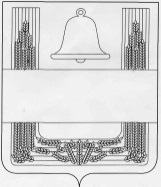 ЛИПЕЦКАЯ ОБЛАСТЬПОСТАНОВЛЕНИЕ АДМИНИСТРАЦИИ ХЛЕВЕНСКОГОМУНИЦИПАЛЬНОГО РАЙОНА02 августа 2019 года 		         с. Хлевное                                 № 328О внесении изменений в постановление администрации района от 17 сентября 2013 года № 361 «Об утверждении муниципальной Программы Хлевенского района «Развитие инфраструктуры Хлевенского муниципального района Липецкой области» Администрация районаПОСТАНОВЛЯЕТ:1. Внести в постановление администрации района от 17 сентября 2013 года № 361(в редакции постановлений от 1 сентября 2014 года №408, от 1 декабря 2014 года №532, от  20 января 2015 года №13, от 20 января 2016 года №12, от 24 января 2017 г №37, от 16 мая 2017года №241,  от 31 июля 2017года №386, от 04 сентября 2017года  №457, от 09 ноября 2017года №587, от 25 января 2018 г №39, от 28 мая 2018года № 230, от 03 сентября 2018года №416, от 13 ноября 2018года №557, от 20 декабря 2018года №640, от 11 января 2019года №06, от 15 апреля 2019года №138, от 20 мая 2019 года №185,от 11 июня 2019 года №212) «Об утверждении муниципальной Программы Хлевенского района «Развитие инфраструктуры Хлевенского муниципального района Липецкой области» следующие изменения:1.1. В Приложении 1 к муниципальной программе «Развитие инфраструктуры Хлевенского муниципального района Липецкой области»  строку 26 изложить в следующей редакции:1.2. В Приложении 2 к муниципальной программе «Развитие инфраструктуры Хлевенского муниципального района Липецкой области» строку 4 изложить в следующей редакции:1.3.  В приложении 1 к подпрограмме  муниципальной программы «Обеспечение мероприятий по осуществлению дорожной деятельности в отношении дорог общего пользования местного значения Хлевенского муниципального района Липецкой области» строку 7 изложить в следующей редакции:1.4.  В приложении 2 к подпрограмме  муниципальной программы «Обеспечение мероприятий по осуществлению дорожной деятельности в отношении дорог общего пользования местного значения Хлевенского муниципального района Липецкой области» строку 3 изложить в следующей редакции:2. Общему отделу администрации района (Пальчикова Л.А.) опубликовать настоящее постановление в районной газете «Донские вести» и разместить на официальном сайте в сети Интернет.3. Контроль за исполнением настоящего постановления возложить на заместителя главы - начальника отдела строительства и архитектуры администрации района П.В. Березнева.Глава администрации района                                                              М.А. ЛисовР.О. Сычева8-47477-2-31-1926Основное мероприятие2 Подпрограммы1 26капитальный ремонт, ремонт автодорог общего пользования местного значения в т.ч. :Администрация районатыс.руб.3098,612694,715247,114682,721077,312540,314743,816955,217766,617766,617766,617766,626Ремонт автомобильной дороги с твердым покрытием по улицам Стублинская и  Гуркино в с. Елецкая Лозовка  Хлевенского района Липецкой области380,0119526ремонт автодороги по ул. Ленинская с. Хлевное947,483826ремонт автодорог по улицам Зеленая, 50 лет Октября и Комсомольская с. Хлевное1216,2913626ремонт автодорог по улицам Юбилейная, Сергея Асламова и Школьная с. Верхняя Колыбелька  336,8159326ремонт автомобильной дороги с твердым покрытием  от а/д Хлевное-Липецк до зернотока СХПК «Хлевенский»   в с. Хлевное613,593584Основное мероприятие2 Подпрограммы1Администрация района4капитальный ремонт, ремонт автодорог общего пользования местного значения в т.ч. :70204090510220020179007,512694,715247,114682,721077,312540,314743,816955,217766,617766,617766,617766,64Ремонт автомобильной дороги с твердым покрытием по улицам Стублинская и  Гуркино в с. Елецкая Лозовка  Хлевенского района Липецкой области380,011954 ремонт автодороги по ул. Ленинская с. Хлевное947,48384ремонт автодорог по улицам Зеленая, 50 лет Октября и Комсомольская с. Хлевное1216,291364ремонт автодорог по улицам Юбилейная, Сергея Асламова и Школьная с. Верхняя Колыбелька  336,815934ремонт автомобильной дороги с твердым покрытием  от а/д Хлевное-Липецк до зернотока СХПК «Хлевенский»   в с. Хлевное613,593587Основное мероприятие2 Подпрограммы1 7капитальный ремонт, ремонт автодорог общего пользования местного значения в т.ч. :Администрация районатыс.руб.3098,612694,715247,114682,721077,312540,314743,816955,217766,617766,617766,617766,67Ремонт автомобильной дороги с твердым покрытием по улицам Стублинская и  Гуркино в с. Елецкая Лозовка  Хлевенского района Липецкой области380,011957ремонт автодороги по ул. Ленинская с. Хлевное947,48387ремонт автодорог по улицам Зеленая, 50 лет Октября и Комсомольская с. Хлевное1216,29147ремонт автодорог по улицам Юбилейная, Сергея Асламова и Школьная с. Верхняя Колыбелька  336,815937ремонт автомобильной дороги с твердым покрытием  от а/д Хлевное-Липецк до зернотока СХПК «Хлевенский»   в с. Хлевное613,593583Основное мероприятие2 Подпрограммы1Администрация района3капитальный ремонт, ремонт автодорог общего пользования местного значения в т.ч. :70204090510220020179007,512694,715247,114682,721077,312540,314743,816955,217766,617766,617766,617766,63Ремонт автомобильной дороги с твердым покрытием по улицам Стублинская и  Гуркино в с. Елецкая Лозовка  Хлевенского района Липецкой области380,011953 ремонт автодороги по ул. Ленинская с. Хлевное947,4843ремонт автодорог по улицам Зеленая, 50 лет Октября и Комсомольская с. Хлевное1216,291363ремонт автодорог по улицам Юбилейная, Сергея Асламова и Школьная с. Верхняя Колыбелька  336,815933ремонт автомобильной дороги с твердым покрытием  от а/д Хлевное-Липецк до зернотока СХПК «Хлевенский»   в с. Хлевное613,59358